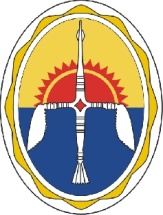 УПРАВЛЕНИЕ ОБРАЗОВАНИЯАдминистрацииЭвенкийского муниципального районаКрасноярского краяП Р И К А З«21» февраля 2022 г.                                    п. Тура                                                   № 44/18О внесении изменений в Приказ от 17.01.2022 №4/18 «О проведении  муниципальной конференции учебно-исследовательских работ   «Интеллектуальный потенциал Эвенкии» среди обучающихся общеобразовательных организаций и организаций среднего профессионального образования Эвенкийского муниципального района в 2021-2022 учебном году»В целях продления сроков проведения муниципальной конференции учебно-исследовательских работ   «Интеллектуальный потенциал Эвенкии» среди обучающихся общеобразовательных организаций и организаций среднего профессионального образования Эвенкийского муниципального района в 2021-2022 учебном году, ПРИКАЗЫВАЮ:В пункте 1 Приказа слова «до 31 марта 2022 г.» заменить на «до 15 апреля 2022г.».Приложение 1 к положению о муниципальной конференции учебно-исследовательских работ «Интеллектуальный потенциал Эвенкии» среди обучающихся общеобразовательных организаций и организаций среднего профессионального образования Эвенкийского муниципального района в 2021-2022 учебном году изложить в новой редакции, согласно приложению к настоящему приказу.Контроль исполнения настоящего приказа оставляю за собой.Руководитель Управления            п/п     			О.С. Шаповалова Кобизкая А.Н. 31-512Приложение к приказу №44/18      от 21.02.22     Приложение № 1 к положению о муниципальной конференции учебно-исследовательских работ «Интеллектуальный потенциал Эвенкии» среди обучающихся общеобразовательных организаций и организаций среднего профессионального образования Эвенкийского муниципального района в 2021-2022 учебном годуГрафик проведения XI муниципальной конференции учебно-исследовательских работ «Интеллектуальный потенциал Эвенкии» среди обучающихся общеобразовательных организаций и организаций среднего профессионального образования Эвенкийского муниципального района в 2021-2022 учебном году№ Мероприятиясроки1Подача заявок участников до 31 января 2022 г.2Первый этап. Предоставление текстов работы в оргкомитетдо 28 февраля 2022 г. 3Первый этап. Рецензирование работ экспертами.до 15 марта 2022г.5Второй этап. Отправка видео работ до 25 марта 2022г.6Второй этап. Оценивание работ членами жюридо 04 апреля 2022г.7Награждение участниковдо 15 апреля 2022г.